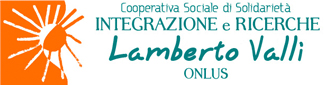 Scheda di iscrizione al convegnoAutisticando: esperienze da condividere11 Novembre 2017 Cinema Teatro Verdi, Piazza A. Fratti, Forlimpopoli (FC) Da compilare e spedire a autisticando@lambertovalli.it  entro il 15 Settembre 2017MODALITA’ DI ISCRIZIONE La partecipazione al convegno è gratuita per coloro che non richiedono i crediti ECM. Il convegno è accreditato ECM e l’attestato con crediti ECM sarà rilasciato a chi partecipa all’intera giornata formativa previo superamento della verifica di apprendimento. Per coloro che richiedono i crediti ECM è previsto il versamento di una quota pari a € 40, da effettuare previa conferma della presenza di posti disponibili. È necessario versare la quota mediante bonifico bancario intestato a: COOP SOC DI SOLID.TA INT E RIC LAMBERTO VALLI O.N.L.U.S. (IBAN IT44A0200867790000102035105) indicando nella causale nome e cognome del partecipante e la dicitura “Iscrizione convegno Autisticando”. Prima del pagamento della quota, l’iscrizione al convegno con richiesta di ECM non sarà considerata definitiva. La presente scheda di iscrizione va compilata in tutte le sue parti e inviata all’indirizzo di posta elettronica: autisticando@lambertovalli.it TUTELA DEI DATI PERSONALI – INFORMATIVAEsprimo il mio consenso ed autorizzo il trattamento dei miei dati con le finalità e modalità stabilite dalla legge sulla Privacy - Informativa ex art. 13 D.Lgs. 196/2003.Data:                                                                    Firma_________________________________________Nome e Cognome: Nato/a a:                                                                            Prov.:                             il: Codice Fiscale: Partita IVA: Indirizzo per la fatturazione: Telefono: e- mail: Ente di appartenenza:Qualifica:Richiesta crediti ECM:        Sì                                        No